缺失值节点作者：张青松 DataStudio中的缺失值缺失值是指在输入数据二维表中，某些单元格的数据不存在。在读取这样的数据时，DataStudio使用一个缺失值（MissingCell）占位符表示该单元格中的数据。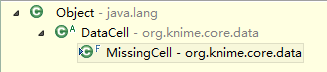 如下表格所示的数据，下表包含了常见的几种类型并且都有缺失值：表1 缺失值数据表在表格中的每一列依次为整形（Integer）、双精度（Double）、字符串（String）、和其他类型（Unknown）类型。并且存在各种类型的缺失值。然后，使用“文件读取”节点读取该数据得到的数据如下表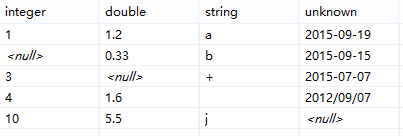 其中“文件读取”节点暂时自动将String类型的缺失值处理成空字符串（“”）。其他标示为“<null>”的单元格即为缺失值。使用缺失值节点处理缺失值节点设置界面考虑到数据表中存在的缺失值会影响对数据的计算分析过程。在必要的情况下，可以使用“缺失值”节点对缺失值进行处理。缺失值处理分为两种方式：按照字段类型处理。指定具体字段处理。注意：当同一个字段同时符合按字段处理，并且又指定了具体字段时，以指定字段处理方式为准。“缺失值”节点设置面板如下所示：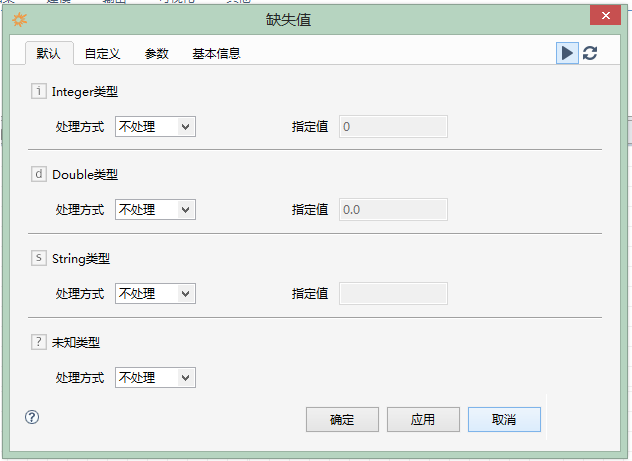 图2 设置面板“默认”页签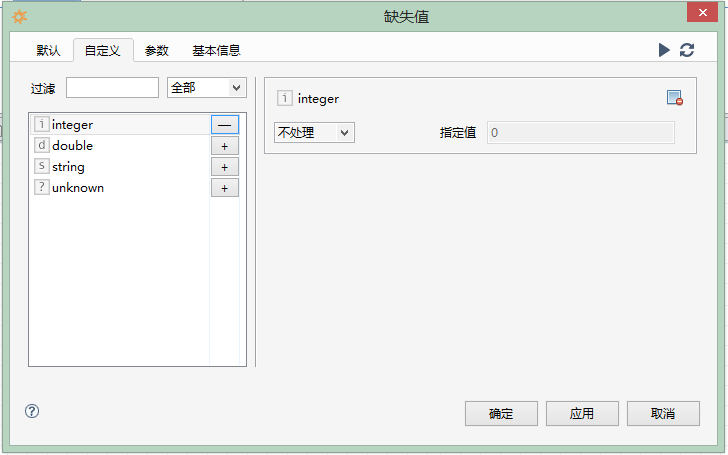 图3 设置面板“自定义”页签如上图2和图3所示，分别展示了按字段类型处理和指定字段处理。处理方式对于缺失值提供了如下几种处理方式：不处理：指定的缺失值不做任何处理。移出该行：将指定缺失值的行从数据表中移出。最大值：针对数值类型的缺失值，用所在列的数据中的最大值填充缺失值位置。最小值：同上，用最小值填充。平均值：同上，用平均值填充。词频最高：对于字符串类型这样的可枚举的类型，使用出现频率最高的填充。指定值：用输入的值填充单元格。并不是各种数据类型都能用上述所有处理方式来处理缺失值，针对不同类型的字段，提供了不同的处理方式。数值类型，包括整形（Integer）和双精度（Double）类型，提供的处理方式有：不处理、移出该行、最大值、最小值、平均值和指定值。字符串（String）类型：提供处理方式为不处理、移出该行、词频最高以及指定值。未知类型：对于其他类型，仅仅提供通用的不处理和移出该行。integerdoublestringunknown11.2a2015/7/70.33b2015/7/73+2015/7/741.62015/7/7105.5j